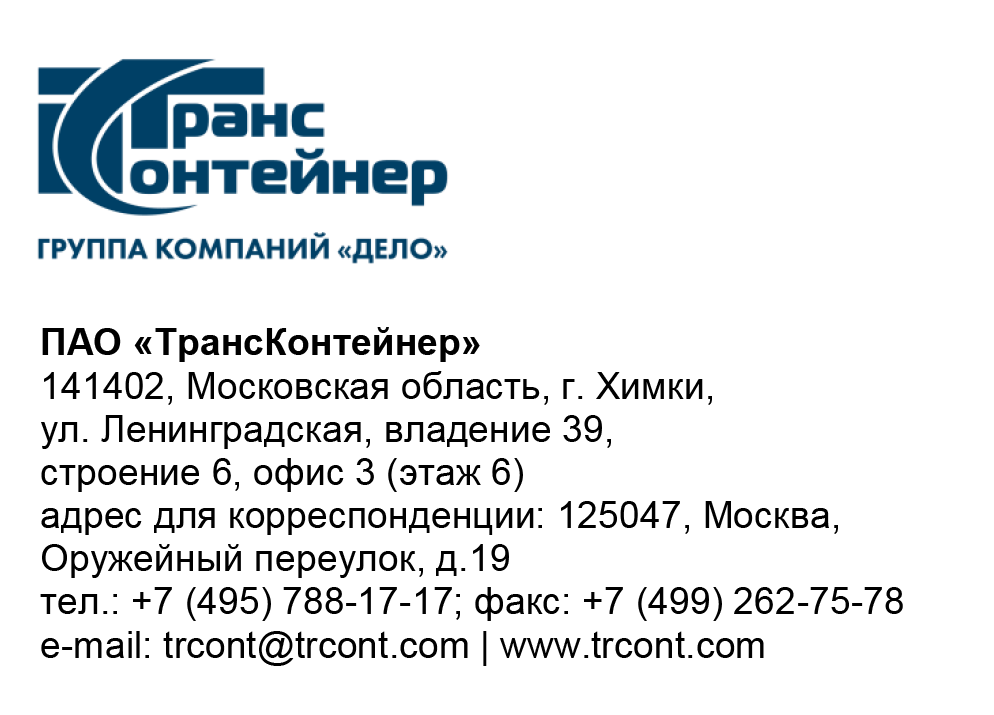 ВНИМАНИЕ!ПАО «ТрансКонтейнер» информирует о внесении изменений в документацию о закупке открытого конкурса № ОКэ-ЦКПКЗ-21-0017 «Поставка 80-футовых вагонов-платформ для перевозки крупнотоннажных контейнеров» (далее – Открытый конкурс)Пункты 7, 8, 9 раздела 5 «Информационная карта» документации о закупке изложить в следующей редакции:№п/пНаименование п/пСодержание7.Место, дата и время начала и окончания срока подачи Заявок, открытия доступа к ЗаявкамЗаявки принимаются через ЭТП, информация по которой указана в пункте 4 Информационной карты с даты опубликования Открытого конкурса и до «01» июня 2021 г. 14 часов 00 минут местного времени. Открытие доступа к Заявкам состоится автоматически в Программно-аппаратном средстве ЭТП в момент окончания срока для подачи Заявок.8.Рассмотрение, оценка и сопоставление ЗаявокРассмотрение, оценка и сопоставление Заявок состоится 
«02» июня 2021 г. 14 часов 00 минут местного времени по адресу, указанному в пункте 2 Информационной карты.9.Подведение итоговПодведение итогов состоится не позднее «15» июня 2021 г. 14 часов 00 минут местного времени по адресу, указанному в пункте 3 Информационной карты.ПредседательКонкурсной комиссии     аппарата управления         М.Г. Ким